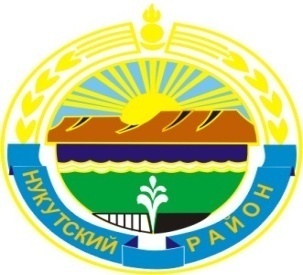 МУНИЦИПАЛЬНОЕ  ОБРАЗОВАНИЕ«НУКУТСКИЙ  РАЙОН» АДМИНИСТРАЦИЯМУНИЦИПАЛЬНОГО ОБРАЗОВАНИЯ«НУКУТСКИЙ РАЙОН»ПОСТАНОВЛЕНИЕ05 октября 2021                                               № 414                                           п. НовонукутскийО проведении районнойсельскохозяйственной ярмаркиВ соответствии с Федеральным законом от 28 декабря 2009 года № 381-ФЗ «Об основах государственного регулирования торговой деятельности в Российской Федерации», Положением о порядке организации ярмарок на территории Иркутской области и продажи товаров (выполнения работ, оказания услуг) на них и требованиях к организации продажи товаров (выполнения работ, оказания услуг) на ярмарках, организованных на территории Иркутской области, утвержденным постановлением Правительства Иркутской области от 17 ноября 2010 года № 284-пп, Положением об организации ярмарок на территории муниципального образования «Нукутский район», организатором которых является Администрация муниципального образования «Нукутский район», утвержденным постановлением Администрации муниципального образования «Нукутский район» от 24 декабря 2018 года № 684, руководствуясь статьей 35 Устава муниципального образования «Нукутский район», АдминистрацияПОСТАНОВЛЯЕТ:Провести 23 октября 2021 года районную сельскохозяйственную ярмарку (далее – ярмарка).Утвердить План мероприятий по организации ярмарки и продажи товаров (оказания услуг) на ней (Приложение № 1).Утвердить Порядок организации ярмарки (Приложение № 2).Утвердить Порядок предоставления мест для продажи товаров (оказания услуг) на ярмарке (Приложение № 3)Утвердить Схему размещения мест на ярмарке (Приложение № 4).Настоящее постановление опубликовать в газете «Свет Октября» и разместить на официальном сайте муниципального образования «Нукутский район».Контроль за исполнением настоящего постановления возложить на  заместителя мэра - начальника управления экономического развития и труда Администрации муниципального образования  «Нукутский район» Н.А Платонову.Мэр                                                                                С.Г. ГомбоевПриложение № 1к постановлению АдминистрацииМО «Нукутский район»от 05.10.2021 г. № 414План мероприятий по организации ярмаркии продажи товаров (оказания услуг) на нейПриложение № 2к постановлению АдминистрацииМО «Нукутский район»от 05.10.2021 г. № 414Порядок организации ярмаркиПорядок организации ярмарки и продажи товаров на ней разработан в соответствии с Федеральным законом от 28 декабря 2009 года № 381-ФЗ «Об основах государственного регулирования торговой деятельности в Российской Федерации», Положением о порядке организации ярмарок на территории Иркутской области и продажи товаров (выполнения работ, оказания услуг) на них и требованиях к организации продажи товаров (выполнения работ, оказания услуг) на ярмарках, организованных на территории Иркутской области, утвержденным постановлением Правительства Иркутской области от 17 ноября 2010 года № 284-пп, Положением об организации ярмарок на территории муниципального образования «Нукутский район», организатором которых является Администрация муниципального образования «Нукутский район», утвержденным постановлением Администрации муниципального образования «Нукутский район» от 24 декабря 2018 года № 684.Наименование ярмарки – районная сельскохозяйственная ярмарка.Организатор ярмарки – управление экономического развития и труда Администрации муниципального образования «Нукутский район» (далее – организатор ярмарки). Адрес местонахождения организатора ярмарки: 669401, Иркутская область, Нукутский район, п. Новонукутский, ул. Ленина, 26.Адрес места проведения ярмарки: 669401, Иркутская область, Нукутский район, п. Новонукутский, ул. Ленина, площадь возле МБУК «Межпоселенческий Дом культуры Нукутского района», площадь возле Администрации муниципального образования «Нукутский район». Срок проведения ярмарки: 23 октября 2021 года.Тип ярмарки: универсальная  праздничная.Ассортимент реализуемых на ярмарке товаров:- продукция животноводства;- продукция растениеводства.- выпечка;Участниками ярмарки являются физические лица, индивидуальные предприниматели, юридические лица.Перечень документов, необходимых участникам ярмарки для продажи товаров (оказания услуг) на ней:- копия свидетельства о государственной регистрации (для индивидуальных предпринимателей и юридических лиц),- копия документа, удостоверяющего личность (для индивидуальных предпринимателей и физических лиц),- копия выписки из ЕГРЮЛ и ЕГРИП со сроком действия выписки не более 1 месяца до дня подачи документов для участия в ярмарке (для индивидуальных предпринимателей и юридических лиц).Организатор ярмарки в процессе организации ярмарки обеспечивает:1) наличие при входе на ярмарку вывески с указанием наименования организатора ярмарки, адреса местонахождения, режима работы ярмарки;2) организацию парковочных мест для личного автотранспорта, а также подъездных путей для выгрузки и загрузки товара;3) надлежащее санитарно-техническое состояние территории, на которой организуется проведение ярмарки, и мест для продажи товаров;4) оснащение территории, на которой организуется проведение ярмарки, контейнерами для сбора мусора;5) доступность территории и торговых мест на ярмарке для инвалидов (включая инвалидов, использующих кресла-коляски и собак-проводников) и других маломобильных групп населения;6) соблюдение на территории, на которой организуется проведение ярмарки, установленных законодательством требований пожарной безопасности, охраны общественного порядка;7) проверку соответствия занимаемых участниками ярмарки мест для продажи товаров (оказания услуг) схеме размещения мест;8) исполнение иных обязанностей, предусмотренных действующим законодательством в области торговой деятельности и Положением о порядке организации ярмарок на территории Иркутской области.Участник ярмарки обеспечивает:соблюдение установленного режима и порядок организации ярмарки;2) хранение в течение всего периода осуществления деятельности по продаже товаров (оказанию услуг) на ярмарке документов, подтверждающих предоставление места для продажи товаров (оказанию услуг) на ней;3) соответствие ассортимента продаваемых товаров (перечня оказываемых услуг) типу ярмарки и ассортименту продаваемых товаров (перечню оказываемых услуг), указанным в решении об организации соответствующей ярмарки;4) своевременное освобождение занимаемого места по окончании действия ярмарки. 5) соблюдение требований законодательства при продаже товаров и оказании услуг:-  ГОСТ 31984-2012 Услуги общественного питания. Общие требования,-  наличие сертификатов соответствия на реализуемые товары - соблюдение правил товарного соседства,- недопущение реализации продуктов питания с истекшим сроком годности и признаками порчи.6) исполнение иных обязанностей, предусмотренных действующим законодательством в области торговой деятельности и настоящим Положением.7) соблюдение требований по указу Губернатора от 12 октября 2020 года № 279-уг.Приложение № 3к постановлению АдминистрацииМО «Нукутский район»от 05.10.2021 г. № 414Порядок предоставления местдля продажи товаров (оказания услуг) на ярмаркеКоличество мест для продажи товаров (оказания услуг) на ярмарке, предоставляемых ее участникам – 35 (тридцать пять).Торговые места на ярмарке, а также оказание услуг, связанных с обеспечением торговли, предоставляются на безвозмездной основе.Для участия в ярмарке физические лица, индивидуальные предприниматели и  юридические лица представляют организатору ярмарки заявку на участие в ней по форме согласно Приложению № 1 к Порядку предоставления мест для продажи товаров (оказания услуг) на ярмарке и перечень документов, необходимых участникам ярмарки для продажи товаров (оказания услуг) на ней в соответствии с п. 9 Порядка организации ярмарки.Подача заявок на участие в ярмарке начинается за 5 (пять) рабочих дней и оканчивается за 1 (один) рабочий день до дня начала работы ярмарки.Поданные заявки рассматриваются в течение 1 (одного) рабочего дня с момента поступления заявки.Уведомление о предоставлении места для продажи товаров (оказания услуг) на ярмарке в соответствии с установленной формой (Приложение № 2 к Порядку предоставления мест для продажи товаров на ярмарке) направляется в течение 1 (одного) рабочего дня с момента предоставления документов и заявки на участие в ярмарке.Основаниями для отказа в предоставлении места для продажи товаров на ярмарке являются:а) поступление заявки на участие по истечении срока, установленного в п. 4 Порядка предоставления мест для продажи товаров на ярмарке,б) непредставление или представление не в полном объеме требуемых документов согласно форме заявки на участие в ярмарке,в) несоблюдение условий и сроков подачи заявки на предоставление места для продажи товаров (выполнения работ, оказания услуг) на ярмарке,г) несоответствие предлагаемого заявителем вида (группы) товара (работ, услуг) типу ярмарки, указанному в порядке организации ярмарки,д) неподтверждение  выпиской из ЕГРЮЛ и ЕГРИП соответствия оказанию услуг общественного питания лицами, подавшими заявку на участие в ярмарке.Уведомление об отказе в предоставлении места для продажи товаров (оказания услуг) на ярмарке в соответствии с установленной формой (Приложение № 3 к Порядку предоставления мест для продажи товаров на ярмарке) направляется в течение 1 (одного) рабочего дня с момента принятия решения об отказе.Приложение № 1к Порядку предоставления местдля продажи товаров на ярмаркеМэру муниципального образования«Нукутский район»                                    Гомбоеву С.Г.                                   от _____________________________________(наименование организации, Ф.И.О. физического лица)                                    ______________________________________________________________________________                                    _______________________________________(адрес регистрации)                                    _______________________________________контактная информация (номер телефона, адрес электронной почты)ЗАЯВКАна участие в ярмаркеПрошу предоставить место для продажи товаров (оказания услуг) на районной сельскохозяйственной ярмарке по адресу: 669401, Иркутская область, Нукутский район, п. Новонукутский, ул. Ленина, площадь возле МБУК «Межпоселенческий Дом культуры Нукутского района», площадь возле Администрации МО «Нукутский район»Дата проведения ярмарки: 23 октября 2021 года.Ассортимент товаров или перечень оказываемых услуг:_____________________________________________________________________;_____________________________________________________________________;_____________________________________________________________________;_____________________________________________________________________;_____________________________________________________________________;_____________________________________________________________________;_____________________________________________________________________.Приложение:_____________________________________________________________________.Перечень необходимого оборудования для осуществления продажи товаров (оказания услуг):____________________________________________________________________,____________________________________________________________________,___________________________________________________________________ .«____» _____________ 2021 года                    _____________                   _________________        (подпись)                                                  (Ф.И.О.)Приложение № 2к Порядку предоставления местдля продажи товаров (оказания услуг) на ярмарке                                 _______________________________________(наименование организации, Ф.И.О. физического лица)                                    _______________________________________                                    _______________________________________(адрес регистрации)                                    _______________________________________контактная информация (номер телефона, адрес электронной почты)УВЕДОМЛЕНИЕо предоставлении места для продажи товаров (оказания услуг) на ярмаркеАдминистрация  муниципального образования «Нукутский район» извещает Вас о предоставлении  места  для  продажи  товаров (оказания услуг) на районной сельскохозяйственной ярмарке по адресу: 669401, Иркутская область, Нукутский район, п. Новонукутский, ул. Ленина, площадь возле МБУК «Межпоселенческий Дом культуры Нукутского района», площадь возле Администрации МО «Нукутский район».«____» _____________ 2021 год                     Мэр                                                                             С.Г. ГомбоевПриложение № 3к Порядку предоставления местдля продажи товаров(оказания услуг) на ярмарке                                 _______________________________________(наименование организации, Ф.И.О. физического лица)                                    _______________________________________                                    _______________________________________(адрес регистрации)                                    _______________________________________контактная информация (номер телефона, адрес электронной почты)УВЕДОМЛЕНИЕоб отказе в предоставлении места для продажи товаров(оказания услуг) на ярмаркеАдминистрация  муниципального образования «Нукутский район» извещает Вас об отказе в предоставлении  места  для  продажи  товаров (оказания услуг)  на районной сельскохозяйственной ярмарке по причине:___________________________________________________________________________________________________________________________________________________________ ______________________________________________________________________________«____» _____________ 2021 года                     Мэр                                                                                     С.Г. ГомбоевПриложение № 4к постановлению АдминистрацииМО «Нукутский район»от 05.10.2021 г. № 414                                                                                                                                                                                                             УТВЕРЖДАЮ:                                                                                                                                                                                      Мэр муниципального образования                                                                                                                                                                                                               «Нукутский район»                                                                                                                                                                                               _____________ Гомбоев С.Г.                                                                                                                                                                                                    «___» ________ 2021 годаСХЕМА РАЗМЕЩЕНИЯ МЕСТ НА ЯРМАРКЕ                                                                 	Ул. Ленинапер. Школьный№п/пНаименование мероприятийСрок исполненияОтветственные исполнители1Размещение плана мероприятий по организации ярмарки и продажи товаров (оказания услуг) на ней в информационно-телекоммуникационной сети «Интернет»до 12 октября 2021 годаГлавный специалист управления экономического развития и труда Администрации МО «Нукутский район»2Размещение на территории ярмарки информационного стенда с указанием организатора ярмарки, режима работы ярмарки, сведений о количестве торговых мест для продажи товаров на ярмаркеперед началом работы ярмаркиГлавный специалист управления экономического развития и труда Администрации МО «Нукутский район»3Размещение торговых мест и участников на ярмаркев период проведения ярмаркиГлавный специалист управления экономического развития и труда Администрации МО «Нукутский район»4Обеспечение наличия информации с указанием наименования участника, ценников на реализуемые товары, прейскуранта цен на оказываемые услуги в период проведения ярмаркиГлавный специалист управления экономического развития и труда Администрации МО «Нукутский район»5Соблюдение мер профилактики коронавирусной инфекциив период проведения ярмарки